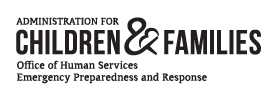 U.S. REPATRIATION PROGRAM
EMERGENCY REPATRIATION ELIGIBILITY APPLICATIONPAPERWORK REDUCTION ACT OF 1995 (Pub. L. 104-13) STATEMENT OF PUBLIC BURDEN: The purpose of this information collection is to determine eligibility for temporary assistance under the U.S. Repatriation Program during an emergency repatriation. Public reporting burden for this collection of information is estimated to average 0.5 hours per respondent, including the time for reviewing instructions, gathering and maintaining the data needed, and reviewing the collection of information. This collection of information is required to obtain a benefit (42 U.S.C. Section 1313). An agency may not conduct or sponsor, and a person is not required to respond to, a collection of information subject to the requirements of the Paperwork Reduction Act of 1995, unless it displays a currently valid OMB control number. The OMB # is 0970-0474 and the expiration date is XX/XX/XXXX. If you have any comments on this collection of information, please contact the U.S. Repatriation Program, 330 C St. SW, Washington, D.C. 20201.STOP HERE. BRING THIS FORM TO AN EMERGENCY REPATRIATION CENTER STAFF MEMBER TO BE COMPLETED.GENERAL INFORMATIONPurpose: This form is for U.S. citizens and their dependents to request temporary assistance from the U.S. Repatriation Program during an emergency repatriation incident.Who Should Sign this Form: This form can be completed and signed by: Repatriate on behalf of themselves and dependents;Adult representative of a minor child (parent, guardian, or legal representative); orAdult representative of a mentally or physically impaired adult.Intake staff at the emergency repatriation center (ERC) can assist with filling out the form.When to Submit: U.S citizens and their dependents requesting assistance may apply at the ERC or within 90 days of arrival in the United States. This form should be filled out as soon as the applicant determines he or she needs temporary assistance prior to the end of the eligibility period. Where to Submit: This form, and all supporting documents, should be provided to the ERC staff or the designated entity. Disclaimer: Authorized staff from the Administration for Children and Families in the U.S. Department of Health and Human Services make all eligibility determinations. Title 18 of the United States Code 1001 states that an individual who “knowingly and willfully - (1) falsifies, conceals, or covers up by any trick, scheme, or device a material fact; (2) makes any materially false, fictitious, or fraudulent statement or representation; or (3) makes or uses any false writing or document knowing the same to contain any materially false, fictitious, or fraudulent statement or entry; shall be fined under this title, imprisoned not more than 5 years…or both.” SPECIFIC INSTRUCTIONSSECTION I: ELIGIBILITY SELF-ASSESSMENT/ VERIFICATIONItem 1. Date and Time Entered ERC. Answer the questions by checking either the ‘Yes’ or ‘No’ boxes for each. SECTION II: APPLICANT INFORMATIONItem 2. Date and Time Entered ERC. Provide the date and approximate time you entered the ERC.Item 3. Are you a U.S. citizen? Indicate if you are a U.S. citizen by checking the corresponding ‘Yes’ or ‘No’ box. Check only one box. If you are a U.S. citizen, skip Items 4-8. If you are not a U.S. citizen, continue to Item 4.Item 4. Are you applying on behalf of a U.S. citizen under the age of 18? If you are a U.S. citizen not applying on behalf of a U.S. citizen minor, check ‘No’ and skip Items 5-8 and go to Item 9. If you are not a U.S. citizen and are applying as the responsible person on behalf of a U.S. citizen under the age of 18, check ‘Yes’ and fill out Items 5-8. If you are neither a U.S. citizen or a dependent of a U.S. citizen, please do not complete the application and speak with an ERC staff member.Item 5. Last Name. Enter the last name of the non-U.S. citizen responsible person. Item 6. First Name. Enter the first name of the non-U.S. citizen responsible person.Item 7. Middle Name. Enter the middle name of the non-U.S. citizen responsible person. If no middle name, enter “NMN.”Item 8. Relationship to the Primary U.S. Citizen Applicant. Indicate the relationship of the responsible person filling out the form to the U.S. citizen applicant (example: parent, legal guardian.)Item 9. Last Name. Enter the last name of the U.S. citizen applicant.Item 10. First Name. Enter the first name of the U.S. citizen applicant.Item 11. Middle Name. Enter the middle name of the U.S. citizen applicant. If no middle name, enter “NMN.”Item 12. Gender. Mark the appropriate selection.Item 13. Date of Birth (MM/DD/YYYY). Enter the U.S. citizen’s date of birth. Format as a two-digit month and date and four-digit year.Item 14. Social Security Number. Enter the U.S. citizen’s social security number. Item 15. Passport Number. Enter the U.S. citizen’s passport number.Item 16. Issuing Country. Enter the issuing country of the U.S. citizen’s passport. Item 17. U.S. Address (Street, City, State, Zip Code). Enter the primary U.S. address. Include apartment/unit number if applicable. Item 18. This address is. Indicate if this address is temporary (under six months) or permanent (over six months).Item 19. Email Address. Enter the primary email address to send communications regarding participation in the U.S. Repatriation Program.Item 20. Phone Number. Enter the primary phone number to communicate with you regarding your (family’s) participation in the U.S. Repatriation Program.Item 21. Airline and Flight Number. Enter the airline and flight number from the returning country to final U.S. destination. If it was a military-chartered flight, enter details, if possible.Item 22. Final Destination (City, State). Enter the city and state of your (family’s) final destination (e.g., Raleigh, NC or Baltimore, MD.)Item 23. Country Repatriated From. Enter the country repatriated from. Item 24. ERC (Airport/ State). Enter the name of the airport and the state of the ERC you are located in.SECTION III: ACCOMPANYING DEPENDENTSItem 25. Number of Family Members Travelling with You. In the spaces provided indicate the number of adults, including yourself, and the number of minors included on this application.Item 26. Complete this information for each dependent. Write on the back of this form if you need to include more than five (5) dependents.Item 27. Dependent #1. Indicate if the dependent is a minor or incapacitated adult by checking the appropriate box. Enter the full name, DOB, SSN, citizenship, relationship to primary applicant, and the type and number of identity document in the spaces provided. Indicate if the dependent is a male, female, or X by checking the appropriate box.Item 28. Dependent #2. See instructions for Item 27.Item 29. Dependent #3. See instructions for Item 27.Item 30. Dependent #4. See instructions for Item 27.Item 31. Dependent #5. See instructions for Item 27.SECTION IV: NEXT OF KIN OR EMERGENCY CONTACT IN U.S.Item 32. Name (Last, First, Middle). Enter the name of an individual who will know how to get in touch with the repatriate(s) should the need arise.Item 33. Contact Information. Enter the best contact information for the emergency contact.Item 34. Name (Last, First, Middle). Enter the name of an individual who will know how to get in touch with the repatriate(s) should the need arise.Item 35. Contact Information. Enter the best contact information for the emergency contact.SECTION V: NEEDS ASSESSMENTItem 36. Check here if no services are needed. If no services are needed, place an “X” in the box provided.Item 37. Assistance Needed. If assistance is required, place an "X" in the box next to each service required.Item 38. Referral to Caseworker at State of Final Destination. If it is anticipated that the repatriate (and their family) will need assistance at the state of final destination, place an “X” in the “Yes” box provided. If they will not require assistance at the state of final destination, place an “X” in the “No” box provided. STOP HERE. BRING THIS FORM TO AN EMERGENCY REPATRIATION CENTER STAFF MEMBER TO BE COMPLETED. SECTION VI: ELIGIBILITY DETERMINATIONItem 39. Confirm the following about the applicant. Place an “X” in the “Y” or “N” columns.Item 40. Ensure the following information is provided to the applicant. Place an “X” in the “Y” or “N” columns.Item 41. Verify the following documentation has been collected by the applicant. Place an “X” in the “Y” or “N” columns.Item 42. Federal Approving Official (Print and Sign). Federal approving official will print and sign here.Item 43. Decision. Federal approving official will indicate if the applicant is eligible or not by placing an “X” in either the “Approved” or “Denied” box.Item 44. Date (MM/DD/YYYY). Federal approving official will indicate today’s date here.Item 45. Comments. Include any comments, questions, or notes here, if applicable.SECTION VII: REPATRIATION ASSISTANCEItem 46. Temporary Assistance Provided. Provide details for each space provided for lodging, cash assistance, and travel. Indicate costs and total in U.S. dollar amounts. Once the table is completed and temporary assistance has been explained, agreed upon, and provided, the responsible adult/ U.S. citizen applicant and intake staff member must initial in the three boxes provided. Use the “Other” box to include any other temporary assistance provided that was not included in the table above. Include supporting documentation such as receipts and vouchers signed by the eligible repatriate.Item 47. Notes/ Updates. If the responsible adult/ U.S. citizen applicant needs to make any adjustments to previously agreed upon temporary assistance, any updates must be included here. Include details, costs, date, and initials of both the intake staff member and responsible adult/ U.S. citizen applicant to confirm changes. SECTION VIII: INTERPRETERItem 48. Was an interpreter used? Place an “X” in the “Yes” or “No” box to indicate if an interpreter was used.Item 49. Interpreter’s Name and Affiliation. If an interpreter was used, provide their full name.PART IX: SIGNATURE.Item 50. Print Name. The responsible person/ U.S. citizen applicant must print their name here after meeting with ERC staff, having their intake assessment, and receiving temporary assistance. Item 51. Signature. The responsible person/ U.S. citizen applicant must sign here to certify the information provided on and in connection with this form is true and correct.Item 52. Date (MM/DD/YYYY). Provide the date of signature. Format as a two-digit month and date and four-digit year.SECTION X: EXIT INFORMATIONItem 53. Repatriate was provided with copies. Place an “X” in the “Y” or “N” columns.Item 54. ERC Exit Time. Indicate the approximate time the repatriate(s) exited to ERC.OMB Control No:0970-0474Expiration Date:Estimated Burden:30 minutesSECTION I: ELIGIBILITY SELF-ASSESSMENT / VERIFICATION – TO BE COMPLETED BY APPLICANTSECTION I: ELIGIBILITY SELF-ASSESSMENT / VERIFICATION – TO BE COMPLETED BY APPLICANTSECTION I: ELIGIBILITY SELF-ASSESSMENT / VERIFICATION – TO BE COMPLETED BY APPLICANTSECTION I: ELIGIBILITY SELF-ASSESSMENT / VERIFICATION – TO BE COMPLETED BY APPLICANTSECTION I: ELIGIBILITY SELF-ASSESSMENT / VERIFICATION – TO BE COMPLETED BY APPLICANTSECTION I: ELIGIBILITY SELF-ASSESSMENT / VERIFICATION – TO BE COMPLETED BY APPLICANTSECTION I: ELIGIBILITY SELF-ASSESSMENT / VERIFICATION – TO BE COMPLETED BY APPLICANTSECTION I: ELIGIBILITY SELF-ASSESSMENT / VERIFICATION – TO BE COMPLETED BY APPLICANTSECTION I: ELIGIBILITY SELF-ASSESSMENT / VERIFICATION – TO BE COMPLETED BY APPLICANTSECTION I: ELIGIBILITY SELF-ASSESSMENT / VERIFICATION – TO BE COMPLETED BY APPLICANTSECTION I: ELIGIBILITY SELF-ASSESSMENT / VERIFICATION – TO BE COMPLETED BY APPLICANTSECTION I: ELIGIBILITY SELF-ASSESSMENT / VERIFICATION – TO BE COMPLETED BY APPLICANTSECTION I: ELIGIBILITY SELF-ASSESSMENT / VERIFICATION – TO BE COMPLETED BY APPLICANTSECTION I: ELIGIBILITY SELF-ASSESSMENT / VERIFICATION – TO BE COMPLETED BY APPLICANTSECTION I: ELIGIBILITY SELF-ASSESSMENT / VERIFICATION – TO BE COMPLETED BY APPLICANTSECTION I: ELIGIBILITY SELF-ASSESSMENT / VERIFICATION – TO BE COMPLETED BY APPLICANTSECTION I: ELIGIBILITY SELF-ASSESSMENT / VERIFICATION – TO BE COMPLETED BY APPLICANTSECTION I: ELIGIBILITY SELF-ASSESSMENT / VERIFICATION – TO BE COMPLETED BY APPLICANTSECTION I: ELIGIBILITY SELF-ASSESSMENT / VERIFICATION – TO BE COMPLETED BY APPLICANT1. Answer the following questions.1. Answer the following questions.1. Answer the following questions.1. Answer the following questions.1. Answer the following questions.1. Answer the following questions.1. Answer the following questions.1. Answer the following questions.1. Answer the following questions.1. Answer the following questions.1. Answer the following questions.1. Answer the following questions.1. Answer the following questions.1. Answer the following questions.1. Answer the following questions.1. Answer the following questions.1. Answer the following questions.1. Answer the following questions.1. Answer the following questions.Are you a U.S. citizen or a dependent of a U.S. citizen?Are you a U.S. citizen or a dependent of a U.S. citizen?Are you a U.S. citizen or a dependent of a U.S. citizen?Are you a U.S. citizen or a dependent of a U.S. citizen?Are you a U.S. citizen or a dependent of a U.S. citizen?Are you a U.S. citizen or a dependent of a U.S. citizen?Are you a U.S. citizen or a dependent of a U.S. citizen?Are you a U.S. citizen or a dependent of a U.S. citizen?Are you a U.S. citizen or a dependent of a U.S. citizen?Are you a U.S. citizen or a dependent of a U.S. citizen?Are you a U.S. citizen or a dependent of a U.S. citizen?Are you a U.S. citizen or a dependent of a U.S. citizen?Are you a U.S. citizen or a dependent of a U.S. citizen?Are you a U.S. citizen or a dependent of a U.S. citizen?Are you a U.S. citizen or a dependent of a U.S. citizen?Are you a U.S. citizen or a dependent of a U.S. citizen?Are you a U.S. citizen or a dependent of a U.S. citizen?Are you a U.S. citizen or a dependent of a U.S. citizen?¨ Yes       ¨ NoDo you lack resources to meet your immediate needs?Do you lack resources to meet your immediate needs?Do you lack resources to meet your immediate needs?Do you lack resources to meet your immediate needs?Do you lack resources to meet your immediate needs?Do you lack resources to meet your immediate needs?Do you lack resources to meet your immediate needs?Do you lack resources to meet your immediate needs?Do you lack resources to meet your immediate needs?Do you lack resources to meet your immediate needs?Do you lack resources to meet your immediate needs?Do you lack resources to meet your immediate needs?Do you lack resources to meet your immediate needs?Do you lack resources to meet your immediate needs?Do you lack resources to meet your immediate needs?Do you lack resources to meet your immediate needs?Do you lack resources to meet your immediate needs?Do you lack resources to meet your immediate needs?¨ Yes       ¨ NoDid you return on an evacuation flight coordinated by the United States government due to destitution, illness, war, threat of war, or a similar crisis?Did you return on an evacuation flight coordinated by the United States government due to destitution, illness, war, threat of war, or a similar crisis?Did you return on an evacuation flight coordinated by the United States government due to destitution, illness, war, threat of war, or a similar crisis?Did you return on an evacuation flight coordinated by the United States government due to destitution, illness, war, threat of war, or a similar crisis?Did you return on an evacuation flight coordinated by the United States government due to destitution, illness, war, threat of war, or a similar crisis?Did you return on an evacuation flight coordinated by the United States government due to destitution, illness, war, threat of war, or a similar crisis?Did you return on an evacuation flight coordinated by the United States government due to destitution, illness, war, threat of war, or a similar crisis?Did you return on an evacuation flight coordinated by the United States government due to destitution, illness, war, threat of war, or a similar crisis?Did you return on an evacuation flight coordinated by the United States government due to destitution, illness, war, threat of war, or a similar crisis?Did you return on an evacuation flight coordinated by the United States government due to destitution, illness, war, threat of war, or a similar crisis?Did you return on an evacuation flight coordinated by the United States government due to destitution, illness, war, threat of war, or a similar crisis?Did you return on an evacuation flight coordinated by the United States government due to destitution, illness, war, threat of war, or a similar crisis?Did you return on an evacuation flight coordinated by the United States government due to destitution, illness, war, threat of war, or a similar crisis?Did you return on an evacuation flight coordinated by the United States government due to destitution, illness, war, threat of war, or a similar crisis?Did you return on an evacuation flight coordinated by the United States government due to destitution, illness, war, threat of war, or a similar crisis?Did you return on an evacuation flight coordinated by the United States government due to destitution, illness, war, threat of war, or a similar crisis?Did you return on an evacuation flight coordinated by the United States government due to destitution, illness, war, threat of war, or a similar crisis?Did you return on an evacuation flight coordinated by the United States government due to destitution, illness, war, threat of war, or a similar crisis?¨ Yes       ¨ NoIf yes to all, please continue to Section II.If yes to all, please continue to Section II.If yes to all, please continue to Section II.If yes to all, please continue to Section II.If yes to all, please continue to Section II.If yes to all, please continue to Section II.If yes to all, please continue to Section II.If yes to all, please continue to Section II.If yes to all, please continue to Section II.If yes to all, please continue to Section II.If yes to all, please continue to Section II.If yes to all, please continue to Section II.If yes to all, please continue to Section II.If yes to all, please continue to Section II.If yes to all, please continue to Section II.If yes to all, please continue to Section II.If yes to all, please continue to Section II.If yes to all, please continue to Section II.SECTION II: APPLICANT INFORMATION – TO BE COMPLETED BY APPLICANTInclude supporting documentation.SECTION II: APPLICANT INFORMATION – TO BE COMPLETED BY APPLICANTInclude supporting documentation.SECTION II: APPLICANT INFORMATION – TO BE COMPLETED BY APPLICANTInclude supporting documentation.SECTION II: APPLICANT INFORMATION – TO BE COMPLETED BY APPLICANTInclude supporting documentation.SECTION II: APPLICANT INFORMATION – TO BE COMPLETED BY APPLICANTInclude supporting documentation.SECTION II: APPLICANT INFORMATION – TO BE COMPLETED BY APPLICANTInclude supporting documentation.SECTION II: APPLICANT INFORMATION – TO BE COMPLETED BY APPLICANTInclude supporting documentation.SECTION II: APPLICANT INFORMATION – TO BE COMPLETED BY APPLICANTInclude supporting documentation.SECTION II: APPLICANT INFORMATION – TO BE COMPLETED BY APPLICANTInclude supporting documentation.SECTION II: APPLICANT INFORMATION – TO BE COMPLETED BY APPLICANTInclude supporting documentation.SECTION II: APPLICANT INFORMATION – TO BE COMPLETED BY APPLICANTInclude supporting documentation.SECTION II: APPLICANT INFORMATION – TO BE COMPLETED BY APPLICANTInclude supporting documentation.SECTION II: APPLICANT INFORMATION – TO BE COMPLETED BY APPLICANTInclude supporting documentation.SECTION II: APPLICANT INFORMATION – TO BE COMPLETED BY APPLICANTInclude supporting documentation.SECTION II: APPLICANT INFORMATION – TO BE COMPLETED BY APPLICANTInclude supporting documentation.SECTION II: APPLICANT INFORMATION – TO BE COMPLETED BY APPLICANTInclude supporting documentation.SECTION II: APPLICANT INFORMATION – TO BE COMPLETED BY APPLICANTInclude supporting documentation.SECTION II: APPLICANT INFORMATION – TO BE COMPLETED BY APPLICANTInclude supporting documentation.SECTION II: APPLICANT INFORMATION – TO BE COMPLETED BY APPLICANTInclude supporting documentation.RESPONSIBLE PERSON INFORMATIONRESPONSIBLE PERSON INFORMATIONRESPONSIBLE PERSON INFORMATIONRESPONSIBLE PERSON INFORMATIONRESPONSIBLE PERSON INFORMATIONRESPONSIBLE PERSON INFORMATIONRESPONSIBLE PERSON INFORMATIONRESPONSIBLE PERSON INFORMATIONRESPONSIBLE PERSON INFORMATIONRESPONSIBLE PERSON INFORMATIONRESPONSIBLE PERSON INFORMATIONRESPONSIBLE PERSON INFORMATIONRESPONSIBLE PERSON INFORMATIONRESPONSIBLE PERSON INFORMATIONRESPONSIBLE PERSON INFORMATIONRESPONSIBLE PERSON INFORMATIONRESPONSIBLE PERSON INFORMATIONRESPONSIBLE PERSON INFORMATIONRESPONSIBLE PERSON INFORMATION2. Date and Time Entered Emergency Repatriation Center 2. Date and Time Entered Emergency Repatriation Center 3. Are you a U.S. citizen? ¨ Yes – Skip Items 4 – 8, Continue to 9¨ No – Continue to Item 43. Are you a U.S. citizen? ¨ Yes – Skip Items 4 – 8, Continue to 9¨ No – Continue to Item 43. Are you a U.S. citizen? ¨ Yes – Skip Items 4 – 8, Continue to 9¨ No – Continue to Item 43. Are you a U.S. citizen? ¨ Yes – Skip Items 4 – 8, Continue to 9¨ No – Continue to Item 43. Are you a U.S. citizen? ¨ Yes – Skip Items 4 – 8, Continue to 9¨ No – Continue to Item 43. Are you a U.S. citizen? ¨ Yes – Skip Items 4 – 8, Continue to 9¨ No – Continue to Item 43. Are you a U.S. citizen? ¨ Yes – Skip Items 4 – 8, Continue to 9¨ No – Continue to Item 43. Are you a U.S. citizen? ¨ Yes – Skip Items 4 – 8, Continue to 9¨ No – Continue to Item 43. Are you a U.S. citizen? ¨ Yes – Skip Items 4 – 8, Continue to 9¨ No – Continue to Item 44. Are you applying on behalf of a U.S. citizen under the age of 18?¨ Yes – Fill out Items 5 – 8¨ No – Skip Items 5 – 8, Continue to Item 94. Are you applying on behalf of a U.S. citizen under the age of 18?¨ Yes – Fill out Items 5 – 8¨ No – Skip Items 5 – 8, Continue to Item 94. Are you applying on behalf of a U.S. citizen under the age of 18?¨ Yes – Fill out Items 5 – 8¨ No – Skip Items 5 – 8, Continue to Item 94. Are you applying on behalf of a U.S. citizen under the age of 18?¨ Yes – Fill out Items 5 – 8¨ No – Skip Items 5 – 8, Continue to Item 94. Are you applying on behalf of a U.S. citizen under the age of 18?¨ Yes – Fill out Items 5 – 8¨ No – Skip Items 5 – 8, Continue to Item 94. Are you applying on behalf of a U.S. citizen under the age of 18?¨ Yes – Fill out Items 5 – 8¨ No – Skip Items 5 – 8, Continue to Item 94. Are you applying on behalf of a U.S. citizen under the age of 18?¨ Yes – Fill out Items 5 – 8¨ No – Skip Items 5 – 8, Continue to Item 94. Are you applying on behalf of a U.S. citizen under the age of 18?¨ Yes – Fill out Items 5 – 8¨ No – Skip Items 5 – 8, Continue to Item 95. Last Name6. First Name6. First Name6. First Name6. First Name6. First Name6. First Name6. First Name6. First Name7. Middle Name7. Middle Name7. Middle Name7. Middle Name8. Relationship to Primary U.S. Citizen Applicant8. Relationship to Primary U.S. Citizen Applicant8. Relationship to Primary U.S. Citizen Applicant8. Relationship to Primary U.S. Citizen Applicant8. Relationship to Primary U.S. Citizen Applicant8. Relationship to Primary U.S. Citizen ApplicantPRIMARY U.S. CITIZEN APPLICANT INFORMATIONPRIMARY U.S. CITIZEN APPLICANT INFORMATIONPRIMARY U.S. CITIZEN APPLICANT INFORMATIONPRIMARY U.S. CITIZEN APPLICANT INFORMATIONPRIMARY U.S. CITIZEN APPLICANT INFORMATIONPRIMARY U.S. CITIZEN APPLICANT INFORMATIONPRIMARY U.S. CITIZEN APPLICANT INFORMATIONPRIMARY U.S. CITIZEN APPLICANT INFORMATIONPRIMARY U.S. CITIZEN APPLICANT INFORMATIONPRIMARY U.S. CITIZEN APPLICANT INFORMATIONPRIMARY U.S. CITIZEN APPLICANT INFORMATIONPRIMARY U.S. CITIZEN APPLICANT INFORMATIONPRIMARY U.S. CITIZEN APPLICANT INFORMATIONPRIMARY U.S. CITIZEN APPLICANT INFORMATIONPRIMARY U.S. CITIZEN APPLICANT INFORMATIONPRIMARY U.S. CITIZEN APPLICANT INFORMATIONPRIMARY U.S. CITIZEN APPLICANT INFORMATIONPRIMARY U.S. CITIZEN APPLICANT INFORMATIONPRIMARY U.S. CITIZEN APPLICANT INFORMATION9. Last Name9. Last Name9. Last Name9. Last Name10. First Name10. First Name10. First Name10. First Name10. First Name10. First Name11. Middle Name11. Middle Name11. Middle Name11. Middle Name11. Middle Name11. Middle Name12. Gender¨ Male¨ Female ¨ X12. Gender¨ Male¨ Female ¨ X12. Gender¨ Male¨ Female ¨ X13. Date of Birth (MM/DD/YYYY)13. Date of Birth (MM/DD/YYYY)13. Date of Birth (MM/DD/YYYY)14. Social Security Number14. Social Security Number14. Social Security Number14. Social Security Number14. Social Security Number14. Social Security Number14. Social Security Number14. Social Security Number15. Passport Number15. Passport Number15. Passport Number15. Passport Number15. Passport Number15. Passport Number16. Passport Issuing Country16. Passport Issuing Country17. U.S. Address (Street, City, State, Zip Code)17. U.S. Address (Street, City, State, Zip Code)17. U.S. Address (Street, City, State, Zip Code)17. U.S. Address (Street, City, State, Zip Code)17. U.S. Address (Street, City, State, Zip Code)17. U.S. Address (Street, City, State, Zip Code)17. U.S. Address (Street, City, State, Zip Code)17. U.S. Address (Street, City, State, Zip Code)17. U.S. Address (Street, City, State, Zip Code)17. U.S. Address (Street, City, State, Zip Code)17. U.S. Address (Street, City, State, Zip Code)17. U.S. Address (Street, City, State, Zip Code)17. U.S. Address (Street, City, State, Zip Code)17. U.S. Address (Street, City, State, Zip Code)18. This address is:¨ Permanent
¨ Temporary18. This address is:¨ Permanent
¨ Temporary18. This address is:¨ Permanent
¨ Temporary18. This address is:¨ Permanent
¨ Temporary18. This address is:¨ Permanent
¨ Temporary19. Email Address 19. Email Address 19. Email Address 19. Email Address 19. Email Address 20. Phone Number20. Phone Number20. Phone Number20. Phone Number20. Phone Number20. Phone Number20. Phone Number21. Airline and Flight Number21. Airline and Flight Number21. Airline and Flight Number21. Airline and Flight Number21. Airline and Flight Number21. Airline and Flight Number21. Airline and Flight Number22. Final Destination (City, State)22. Final Destination (City, State)22. Final Destination (City, State)22. Final Destination (City, State)22. Final Destination (City, State)22. Final Destination (City, State)22. Final Destination (City, State)23. Country Repatriated From23. Country Repatriated From23. Country Repatriated From23. Country Repatriated From23. Country Repatriated From23. Country Repatriated From23. Country Repatriated From23. Country Repatriated From24. ERC Location (Airport / State)24. ERC Location (Airport / State)24. ERC Location (Airport / State)24. ERC Location (Airport / State)SECTION III: ACCOMPANYING DEPENDENT(S) INFORMATION – TO BE COMPLETED BY APPLICANT Include supporting documentation.SECTION III: ACCOMPANYING DEPENDENT(S) INFORMATION – TO BE COMPLETED BY APPLICANT Include supporting documentation.SECTION III: ACCOMPANYING DEPENDENT(S) INFORMATION – TO BE COMPLETED BY APPLICANT Include supporting documentation.SECTION III: ACCOMPANYING DEPENDENT(S) INFORMATION – TO BE COMPLETED BY APPLICANT Include supporting documentation.SECTION III: ACCOMPANYING DEPENDENT(S) INFORMATION – TO BE COMPLETED BY APPLICANT Include supporting documentation.SECTION III: ACCOMPANYING DEPENDENT(S) INFORMATION – TO BE COMPLETED BY APPLICANT Include supporting documentation.SECTION III: ACCOMPANYING DEPENDENT(S) INFORMATION – TO BE COMPLETED BY APPLICANT Include supporting documentation.SECTION III: ACCOMPANYING DEPENDENT(S) INFORMATION – TO BE COMPLETED BY APPLICANT Include supporting documentation.SECTION III: ACCOMPANYING DEPENDENT(S) INFORMATION – TO BE COMPLETED BY APPLICANT Include supporting documentation.SECTION III: ACCOMPANYING DEPENDENT(S) INFORMATION – TO BE COMPLETED BY APPLICANT Include supporting documentation.SECTION III: ACCOMPANYING DEPENDENT(S) INFORMATION – TO BE COMPLETED BY APPLICANT Include supporting documentation.SECTION III: ACCOMPANYING DEPENDENT(S) INFORMATION – TO BE COMPLETED BY APPLICANT Include supporting documentation.SECTION III: ACCOMPANYING DEPENDENT(S) INFORMATION – TO BE COMPLETED BY APPLICANT Include supporting documentation.SECTION III: ACCOMPANYING DEPENDENT(S) INFORMATION – TO BE COMPLETED BY APPLICANT Include supporting documentation.SECTION III: ACCOMPANYING DEPENDENT(S) INFORMATION – TO BE COMPLETED BY APPLICANT Include supporting documentation.SECTION III: ACCOMPANYING DEPENDENT(S) INFORMATION – TO BE COMPLETED BY APPLICANT Include supporting documentation.SECTION III: ACCOMPANYING DEPENDENT(S) INFORMATION – TO BE COMPLETED BY APPLICANT Include supporting documentation.SECTION III: ACCOMPANYING DEPENDENT(S) INFORMATION – TO BE COMPLETED BY APPLICANT Include supporting documentation.SECTION III: ACCOMPANYING DEPENDENT(S) INFORMATION – TO BE COMPLETED BY APPLICANT Include supporting documentation.25. Number of Family Members Travelling with You: Adults (Include Yourself ______) Minors (under 18) _______25. Number of Family Members Travelling with You: Adults (Include Yourself ______) Minors (under 18) _______25. Number of Family Members Travelling with You: Adults (Include Yourself ______) Minors (under 18) _______25. Number of Family Members Travelling with You: Adults (Include Yourself ______) Minors (under 18) _______25. Number of Family Members Travelling with You: Adults (Include Yourself ______) Minors (under 18) _______25. Number of Family Members Travelling with You: Adults (Include Yourself ______) Minors (under 18) _______25. Number of Family Members Travelling with You: Adults (Include Yourself ______) Minors (under 18) _______25. Number of Family Members Travelling with You: Adults (Include Yourself ______) Minors (under 18) _______25. Number of Family Members Travelling with You: Adults (Include Yourself ______) Minors (under 18) _______25. Number of Family Members Travelling with You: Adults (Include Yourself ______) Minors (under 18) _______25. Number of Family Members Travelling with You: Adults (Include Yourself ______) Minors (under 18) _______25. Number of Family Members Travelling with You: Adults (Include Yourself ______) Minors (under 18) _______25. Number of Family Members Travelling with You: Adults (Include Yourself ______) Minors (under 18) _______25. Number of Family Members Travelling with You: Adults (Include Yourself ______) Minors (under 18) _______25. Number of Family Members Travelling with You: Adults (Include Yourself ______) Minors (under 18) _______25. Number of Family Members Travelling with You: Adults (Include Yourself ______) Minors (under 18) _______25. Number of Family Members Travelling with You: Adults (Include Yourself ______) Minors (under 18) _______25. Number of Family Members Travelling with You: Adults (Include Yourself ______) Minors (under 18) _______25. Number of Family Members Travelling with You: Adults (Include Yourself ______) Minors (under 18) _______26. Complete this information for each dependent. After completing this information, go to Part III. 26. Complete this information for each dependent. After completing this information, go to Part III. 26. Complete this information for each dependent. After completing this information, go to Part III. 26. Complete this information for each dependent. After completing this information, go to Part III. 26. Complete this information for each dependent. After completing this information, go to Part III. 26. Complete this information for each dependent. After completing this information, go to Part III. 26. Complete this information for each dependent. After completing this information, go to Part III. 26. Complete this information for each dependent. After completing this information, go to Part III. 26. Complete this information for each dependent. After completing this information, go to Part III. 26. Complete this information for each dependent. After completing this information, go to Part III. 26. Complete this information for each dependent. After completing this information, go to Part III. 26. Complete this information for each dependent. After completing this information, go to Part III. 26. Complete this information for each dependent. After completing this information, go to Part III. 26. Complete this information for each dependent. After completing this information, go to Part III. 26. Complete this information for each dependent. After completing this information, go to Part III. 26. Complete this information for each dependent. After completing this information, go to Part III. 26. Complete this information for each dependent. After completing this information, go to Part III. 26. Complete this information for each dependent. After completing this information, go to Part III. 26. Complete this information for each dependent. After completing this information, go to Part III. 27. DEPENDENT #1. If applicable, indicate if the dependent is a ¨ minor or ¨ incapacitated adult27. DEPENDENT #1. If applicable, indicate if the dependent is a ¨ minor or ¨ incapacitated adult27. DEPENDENT #1. If applicable, indicate if the dependent is a ¨ minor or ¨ incapacitated adult27. DEPENDENT #1. If applicable, indicate if the dependent is a ¨ minor or ¨ incapacitated adult27. DEPENDENT #1. If applicable, indicate if the dependent is a ¨ minor or ¨ incapacitated adult27. DEPENDENT #1. If applicable, indicate if the dependent is a ¨ minor or ¨ incapacitated adult27. DEPENDENT #1. If applicable, indicate if the dependent is a ¨ minor or ¨ incapacitated adult27. DEPENDENT #1. If applicable, indicate if the dependent is a ¨ minor or ¨ incapacitated adult27. DEPENDENT #1. If applicable, indicate if the dependent is a ¨ minor or ¨ incapacitated adult27. DEPENDENT #1. If applicable, indicate if the dependent is a ¨ minor or ¨ incapacitated adult27. DEPENDENT #1. If applicable, indicate if the dependent is a ¨ minor or ¨ incapacitated adult27. DEPENDENT #1. If applicable, indicate if the dependent is a ¨ minor or ¨ incapacitated adult27. DEPENDENT #1. If applicable, indicate if the dependent is a ¨ minor or ¨ incapacitated adult27. DEPENDENT #1. If applicable, indicate if the dependent is a ¨ minor or ¨ incapacitated adult27. DEPENDENT #1. If applicable, indicate if the dependent is a ¨ minor or ¨ incapacitated adult27. DEPENDENT #1. If applicable, indicate if the dependent is a ¨ minor or ¨ incapacitated adult27. DEPENDENT #1. If applicable, indicate if the dependent is a ¨ minor or ¨ incapacitated adult27. DEPENDENT #1. If applicable, indicate if the dependent is a ¨ minor or ¨ incapacitated adult27. DEPENDENT #1. If applicable, indicate if the dependent is a ¨ minor or ¨ incapacitated adultLast NameLast NameLast NameLast NameLast NameLast NameFirst NameFirst NameFirst NameFirst NameFirst NameFirst NameFirst NameMiddle NameMiddle NameMiddle NameMiddle NameMiddle NameMiddle NameDate of BirthDate of BirthDate of BirthDate of BirthDate of BirthDate of BirthSocial Security NumberSocial Security NumberSocial Security NumberSocial Security NumberSocial Security NumberSocial Security NumberSocial Security NumberCitizenshipCitizenshipCitizenshipCitizenshipCitizenshipCitizenshipIdentity DocumentIssuing Country _________________¨ Passport Number______________¨ ID Number ___________________Identity DocumentIssuing Country _________________¨ Passport Number______________¨ ID Number ___________________Identity DocumentIssuing Country _________________¨ Passport Number______________¨ ID Number ___________________Identity DocumentIssuing Country _________________¨ Passport Number______________¨ ID Number ___________________Identity DocumentIssuing Country _________________¨ Passport Number______________¨ ID Number ___________________Identity DocumentIssuing Country _________________¨ Passport Number______________¨ ID Number ___________________Identity DocumentIssuing Country _________________¨ Passport Number______________¨ ID Number ___________________Identity DocumentIssuing Country _________________¨ Passport Number______________¨ ID Number ___________________Gender¨ Male¨ Female ¨ X Gender¨ Male¨ Female ¨ X Gender¨ Male¨ Female ¨ X Gender¨ Male¨ Female ¨ X Gender¨ Male¨ Female ¨ X Relationship to Primary U.S. Citizen ApplicantRelationship to Primary U.S. Citizen ApplicantRelationship to Primary U.S. Citizen ApplicantRelationship to Primary U.S. Citizen ApplicantRelationship to Primary U.S. Citizen ApplicantRelationship to Primary U.S. Citizen Applicant28. DEPENDENT #2. If applicable, indicate if the dependent is a ¨ minor or ¨ incapacitated adult28. DEPENDENT #2. If applicable, indicate if the dependent is a ¨ minor or ¨ incapacitated adult28. DEPENDENT #2. If applicable, indicate if the dependent is a ¨ minor or ¨ incapacitated adult28. DEPENDENT #2. If applicable, indicate if the dependent is a ¨ minor or ¨ incapacitated adult28. DEPENDENT #2. If applicable, indicate if the dependent is a ¨ minor or ¨ incapacitated adult28. DEPENDENT #2. If applicable, indicate if the dependent is a ¨ minor or ¨ incapacitated adult28. DEPENDENT #2. If applicable, indicate if the dependent is a ¨ minor or ¨ incapacitated adult28. DEPENDENT #2. If applicable, indicate if the dependent is a ¨ minor or ¨ incapacitated adult28. DEPENDENT #2. If applicable, indicate if the dependent is a ¨ minor or ¨ incapacitated adult28. DEPENDENT #2. If applicable, indicate if the dependent is a ¨ minor or ¨ incapacitated adult28. DEPENDENT #2. If applicable, indicate if the dependent is a ¨ minor or ¨ incapacitated adult28. DEPENDENT #2. If applicable, indicate if the dependent is a ¨ minor or ¨ incapacitated adult28. DEPENDENT #2. If applicable, indicate if the dependent is a ¨ minor or ¨ incapacitated adult28. DEPENDENT #2. If applicable, indicate if the dependent is a ¨ minor or ¨ incapacitated adult28. DEPENDENT #2. If applicable, indicate if the dependent is a ¨ minor or ¨ incapacitated adult28. DEPENDENT #2. If applicable, indicate if the dependent is a ¨ minor or ¨ incapacitated adult28. DEPENDENT #2. If applicable, indicate if the dependent is a ¨ minor or ¨ incapacitated adult28. DEPENDENT #2. If applicable, indicate if the dependent is a ¨ minor or ¨ incapacitated adult28. DEPENDENT #2. If applicable, indicate if the dependent is a ¨ minor or ¨ incapacitated adultLast NameLast NameLast NameLast NameLast NameLast NameFirst NameFirst NameFirst NameFirst NameFirst NameFirst NameFirst NameMiddle NameMiddle NameMiddle NameMiddle NameMiddle NameMiddle NameDate of BirthDate of BirthDate of BirthDate of BirthDate of BirthDate of BirthSocial Security NumberSocial Security NumberSocial Security NumberSocial Security NumberSocial Security NumberSocial Security NumberSocial Security NumberCitizenshipCitizenshipCitizenshipCitizenshipCitizenshipCitizenshipIdentity DocumentIssuing Country _________________¨ Passport Number______________¨ ID Number ___________________Identity DocumentIssuing Country _________________¨ Passport Number______________¨ ID Number ___________________Identity DocumentIssuing Country _________________¨ Passport Number______________¨ ID Number ___________________Identity DocumentIssuing Country _________________¨ Passport Number______________¨ ID Number ___________________Identity DocumentIssuing Country _________________¨ Passport Number______________¨ ID Number ___________________Identity DocumentIssuing Country _________________¨ Passport Number______________¨ ID Number ___________________Identity DocumentIssuing Country _________________¨ Passport Number______________¨ ID Number ___________________Identity DocumentIssuing Country _________________¨ Passport Number______________¨ ID Number ___________________Gender¨ Male¨ Female ¨ X Gender¨ Male¨ Female ¨ X Gender¨ Male¨ Female ¨ X Gender¨ Male¨ Female ¨ X Gender¨ Male¨ Female ¨ X Relationship to Primary U.S. Citizen ApplicantRelationship to Primary U.S. Citizen ApplicantRelationship to Primary U.S. Citizen ApplicantRelationship to Primary U.S. Citizen ApplicantRelationship to Primary U.S. Citizen ApplicantRelationship to Primary U.S. Citizen Applicant29. DEPENDENT #3. If applicable, indicate if the dependent is a ¨ minor or ¨ incapacitated adult29. DEPENDENT #3. If applicable, indicate if the dependent is a ¨ minor or ¨ incapacitated adult29. DEPENDENT #3. If applicable, indicate if the dependent is a ¨ minor or ¨ incapacitated adult29. DEPENDENT #3. If applicable, indicate if the dependent is a ¨ minor or ¨ incapacitated adult29. DEPENDENT #3. If applicable, indicate if the dependent is a ¨ minor or ¨ incapacitated adult29. DEPENDENT #3. If applicable, indicate if the dependent is a ¨ minor or ¨ incapacitated adult29. DEPENDENT #3. If applicable, indicate if the dependent is a ¨ minor or ¨ incapacitated adult29. DEPENDENT #3. If applicable, indicate if the dependent is a ¨ minor or ¨ incapacitated adult29. DEPENDENT #3. If applicable, indicate if the dependent is a ¨ minor or ¨ incapacitated adult29. DEPENDENT #3. If applicable, indicate if the dependent is a ¨ minor or ¨ incapacitated adult29. DEPENDENT #3. If applicable, indicate if the dependent is a ¨ minor or ¨ incapacitated adult29. DEPENDENT #3. If applicable, indicate if the dependent is a ¨ minor or ¨ incapacitated adult29. DEPENDENT #3. If applicable, indicate if the dependent is a ¨ minor or ¨ incapacitated adult29. DEPENDENT #3. If applicable, indicate if the dependent is a ¨ minor or ¨ incapacitated adult29. DEPENDENT #3. If applicable, indicate if the dependent is a ¨ minor or ¨ incapacitated adult29. DEPENDENT #3. If applicable, indicate if the dependent is a ¨ minor or ¨ incapacitated adult29. DEPENDENT #3. If applicable, indicate if the dependent is a ¨ minor or ¨ incapacitated adult29. DEPENDENT #3. If applicable, indicate if the dependent is a ¨ minor or ¨ incapacitated adult29. DEPENDENT #3. If applicable, indicate if the dependent is a ¨ minor or ¨ incapacitated adultLast NameLast NameLast NameLast NameLast NameLast NameFirst NameFirst NameFirst NameFirst NameFirst NameFirst NameFirst NameMiddle NameMiddle NameMiddle NameMiddle NameMiddle NameMiddle NameDate of BirthDate of BirthDate of BirthDate of BirthDate of BirthDate of BirthSocial Security NumberSocial Security NumberSocial Security NumberSocial Security NumberSocial Security NumberSocial Security NumberSocial Security NumberCitizenshipCitizenshipCitizenshipCitizenshipCitizenshipCitizenshipIdentity DocumentIssuing Country _________________¨ Passport Number______________¨ ID Number ___________________Identity DocumentIssuing Country _________________¨ Passport Number______________¨ ID Number ___________________Identity DocumentIssuing Country _________________¨ Passport Number______________¨ ID Number ___________________Identity DocumentIssuing Country _________________¨ Passport Number______________¨ ID Number ___________________Identity DocumentIssuing Country _________________¨ Passport Number______________¨ ID Number ___________________Identity DocumentIssuing Country _________________¨ Passport Number______________¨ ID Number ___________________Identity DocumentIssuing Country _________________¨ Passport Number______________¨ ID Number ___________________Identity DocumentIssuing Country _________________¨ Passport Number______________¨ ID Number ___________________Gender¨ Male¨ Female ¨ X Gender¨ Male¨ Female ¨ X Gender¨ Male¨ Female ¨ X Gender¨ Male¨ Female ¨ X Gender¨ Male¨ Female ¨ X Relationship to Primary U.S. Citizen ApplicantRelationship to Primary U.S. Citizen ApplicantRelationship to Primary U.S. Citizen ApplicantRelationship to Primary U.S. Citizen ApplicantRelationship to Primary U.S. Citizen ApplicantRelationship to Primary U.S. Citizen Applicant30. DEPENDENT #4. If applicable, indicate if the dependent is a ¨ minor or ¨ incapacitated adult30. DEPENDENT #4. If applicable, indicate if the dependent is a ¨ minor or ¨ incapacitated adult30. DEPENDENT #4. If applicable, indicate if the dependent is a ¨ minor or ¨ incapacitated adult30. DEPENDENT #4. If applicable, indicate if the dependent is a ¨ minor or ¨ incapacitated adult30. DEPENDENT #4. If applicable, indicate if the dependent is a ¨ minor or ¨ incapacitated adult30. DEPENDENT #4. If applicable, indicate if the dependent is a ¨ minor or ¨ incapacitated adult30. DEPENDENT #4. If applicable, indicate if the dependent is a ¨ minor or ¨ incapacitated adult30. DEPENDENT #4. If applicable, indicate if the dependent is a ¨ minor or ¨ incapacitated adult30. DEPENDENT #4. If applicable, indicate if the dependent is a ¨ minor or ¨ incapacitated adult30. DEPENDENT #4. If applicable, indicate if the dependent is a ¨ minor or ¨ incapacitated adult30. DEPENDENT #4. If applicable, indicate if the dependent is a ¨ minor or ¨ incapacitated adult30. DEPENDENT #4. If applicable, indicate if the dependent is a ¨ minor or ¨ incapacitated adult30. DEPENDENT #4. If applicable, indicate if the dependent is a ¨ minor or ¨ incapacitated adult30. DEPENDENT #4. If applicable, indicate if the dependent is a ¨ minor or ¨ incapacitated adult30. DEPENDENT #4. If applicable, indicate if the dependent is a ¨ minor or ¨ incapacitated adult30. DEPENDENT #4. If applicable, indicate if the dependent is a ¨ minor or ¨ incapacitated adult30. DEPENDENT #4. If applicable, indicate if the dependent is a ¨ minor or ¨ incapacitated adult30. DEPENDENT #4. If applicable, indicate if the dependent is a ¨ minor or ¨ incapacitated adult30. DEPENDENT #4. If applicable, indicate if the dependent is a ¨ minor or ¨ incapacitated adultLast NameLast NameLast NameLast NameLast NameLast NameFirst NameFirst NameFirst NameFirst NameFirst NameFirst NameFirst NameMiddle NameMiddle NameMiddle NameMiddle NameMiddle NameMiddle NameDate of BirthDate of BirthDate of BirthDate of BirthDate of BirthDate of BirthSocial Security NumberSocial Security NumberSocial Security NumberSocial Security NumberSocial Security NumberSocial Security NumberSocial Security NumberCitizenshipCitizenshipCitizenshipCitizenshipCitizenshipCitizenshipIdentity DocumentIssuing Country _________________¨ Passport Number______________¨ ID Number ___________________Identity DocumentIssuing Country _________________¨ Passport Number______________¨ ID Number ___________________Identity DocumentIssuing Country _________________¨ Passport Number______________¨ ID Number ___________________Identity DocumentIssuing Country _________________¨ Passport Number______________¨ ID Number ___________________Identity DocumentIssuing Country _________________¨ Passport Number______________¨ ID Number ___________________Identity DocumentIssuing Country _________________¨ Passport Number______________¨ ID Number ___________________Identity DocumentIssuing Country _________________¨ Passport Number______________¨ ID Number ___________________Identity DocumentIssuing Country _________________¨ Passport Number______________¨ ID Number ___________________Gender¨ Male¨ Female ¨ X Gender¨ Male¨ Female ¨ X Gender¨ Male¨ Female ¨ X Gender¨ Male¨ Female ¨ X Gender¨ Male¨ Female ¨ X Relationship to Primary U.S. Citizen ApplicantRelationship to Primary U.S. Citizen ApplicantRelationship to Primary U.S. Citizen ApplicantRelationship to Primary U.S. Citizen ApplicantRelationship to Primary U.S. Citizen ApplicantRelationship to Primary U.S. Citizen Applicant31. DEPENDENT #5. If applicable, indicate if the dependent is a ¨ minor or ¨ incapacitated adult31. DEPENDENT #5. If applicable, indicate if the dependent is a ¨ minor or ¨ incapacitated adult31. DEPENDENT #5. If applicable, indicate if the dependent is a ¨ minor or ¨ incapacitated adult31. DEPENDENT #5. If applicable, indicate if the dependent is a ¨ minor or ¨ incapacitated adult31. DEPENDENT #5. If applicable, indicate if the dependent is a ¨ minor or ¨ incapacitated adult31. DEPENDENT #5. If applicable, indicate if the dependent is a ¨ minor or ¨ incapacitated adult31. DEPENDENT #5. If applicable, indicate if the dependent is a ¨ minor or ¨ incapacitated adult31. DEPENDENT #5. If applicable, indicate if the dependent is a ¨ minor or ¨ incapacitated adult31. DEPENDENT #5. If applicable, indicate if the dependent is a ¨ minor or ¨ incapacitated adult31. DEPENDENT #5. If applicable, indicate if the dependent is a ¨ minor or ¨ incapacitated adult31. DEPENDENT #5. If applicable, indicate if the dependent is a ¨ minor or ¨ incapacitated adult31. DEPENDENT #5. If applicable, indicate if the dependent is a ¨ minor or ¨ incapacitated adult31. DEPENDENT #5. If applicable, indicate if the dependent is a ¨ minor or ¨ incapacitated adult31. DEPENDENT #5. If applicable, indicate if the dependent is a ¨ minor or ¨ incapacitated adult31. DEPENDENT #5. If applicable, indicate if the dependent is a ¨ minor or ¨ incapacitated adult31. DEPENDENT #5. If applicable, indicate if the dependent is a ¨ minor or ¨ incapacitated adult31. DEPENDENT #5. If applicable, indicate if the dependent is a ¨ minor or ¨ incapacitated adult31. DEPENDENT #5. If applicable, indicate if the dependent is a ¨ minor or ¨ incapacitated adult31. DEPENDENT #5. If applicable, indicate if the dependent is a ¨ minor or ¨ incapacitated adultLast NameLast NameLast NameLast NameLast NameLast NameFirst NameFirst NameFirst NameFirst NameFirst NameFirst NameFirst NameMiddle NameMiddle NameMiddle NameMiddle NameMiddle NameMiddle NameDate of BirthDate of BirthDate of BirthDate of BirthDate of BirthDate of BirthSocial Security NumberSocial Security NumberSocial Security NumberSocial Security NumberSocial Security NumberSocial Security NumberSocial Security NumberCitizenshipCitizenshipCitizenshipCitizenshipCitizenshipCitizenshipIdentity DocumentIssuing Country _________________¨ Passport Number______________¨ ID Number ___________________Identity DocumentIssuing Country _________________¨ Passport Number______________¨ ID Number ___________________Identity DocumentIssuing Country _________________¨ Passport Number______________¨ ID Number ___________________Identity DocumentIssuing Country _________________¨ Passport Number______________¨ ID Number ___________________Identity DocumentIssuing Country _________________¨ Passport Number______________¨ ID Number ___________________Identity DocumentIssuing Country _________________¨ Passport Number______________¨ ID Number ___________________Identity DocumentIssuing Country _________________¨ Passport Number______________¨ ID Number ___________________Identity DocumentIssuing Country _________________¨ Passport Number______________¨ ID Number ___________________Gender¨ Male¨ Female ¨ X Gender¨ Male¨ Female ¨ X Gender¨ Male¨ Female ¨ X Gender¨ Male¨ Female ¨ X Gender¨ Male¨ Female ¨ X Relationship to Primary U.S. Citizen ApplicantRelationship to Primary U.S. Citizen ApplicantRelationship to Primary U.S. Citizen ApplicantRelationship to Primary U.S. Citizen ApplicantRelationship to Primary U.S. Citizen ApplicantRelationship to Primary U.S. Citizen ApplicantCommentsCommentsCommentsCommentsCommentsCommentsCommentsCommentsCommentsCommentsCommentsCommentsCommentsCommentsCommentsCommentsCommentsCommentsCommentsSECTION IV: NEXT OF KIN OR EMERGENCY CONTACT IN UNITED STATES – TO BE COMPLETED BY APPLICANTSECTION IV: NEXT OF KIN OR EMERGENCY CONTACT IN UNITED STATES – TO BE COMPLETED BY APPLICANTSECTION IV: NEXT OF KIN OR EMERGENCY CONTACT IN UNITED STATES – TO BE COMPLETED BY APPLICANTSECTION IV: NEXT OF KIN OR EMERGENCY CONTACT IN UNITED STATES – TO BE COMPLETED BY APPLICANTSECTION IV: NEXT OF KIN OR EMERGENCY CONTACT IN UNITED STATES – TO BE COMPLETED BY APPLICANTSECTION IV: NEXT OF KIN OR EMERGENCY CONTACT IN UNITED STATES – TO BE COMPLETED BY APPLICANTSECTION IV: NEXT OF KIN OR EMERGENCY CONTACT IN UNITED STATES – TO BE COMPLETED BY APPLICANTSECTION IV: NEXT OF KIN OR EMERGENCY CONTACT IN UNITED STATES – TO BE COMPLETED BY APPLICANTSECTION IV: NEXT OF KIN OR EMERGENCY CONTACT IN UNITED STATES – TO BE COMPLETED BY APPLICANTSECTION IV: NEXT OF KIN OR EMERGENCY CONTACT IN UNITED STATES – TO BE COMPLETED BY APPLICANTSECTION IV: NEXT OF KIN OR EMERGENCY CONTACT IN UNITED STATES – TO BE COMPLETED BY APPLICANTSECTION IV: NEXT OF KIN OR EMERGENCY CONTACT IN UNITED STATES – TO BE COMPLETED BY APPLICANTSECTION IV: NEXT OF KIN OR EMERGENCY CONTACT IN UNITED STATES – TO BE COMPLETED BY APPLICANTSECTION IV: NEXT OF KIN OR EMERGENCY CONTACT IN UNITED STATES – TO BE COMPLETED BY APPLICANTSECTION IV: NEXT OF KIN OR EMERGENCY CONTACT IN UNITED STATES – TO BE COMPLETED BY APPLICANTSECTION IV: NEXT OF KIN OR EMERGENCY CONTACT IN UNITED STATES – TO BE COMPLETED BY APPLICANTSECTION IV: NEXT OF KIN OR EMERGENCY CONTACT IN UNITED STATES – TO BE COMPLETED BY APPLICANTSECTION IV: NEXT OF KIN OR EMERGENCY CONTACT IN UNITED STATES – TO BE COMPLETED BY APPLICANTSECTION IV: NEXT OF KIN OR EMERGENCY CONTACT IN UNITED STATES – TO BE COMPLETED BY APPLICANT32. Name (Last, First, M.I.)32. Name (Last, First, M.I.)32. Name (Last, First, M.I.)32. Name (Last, First, M.I.)32. Name (Last, First, M.I.)32. Name (Last, First, M.I.)32. Name (Last, First, M.I.)32. Name (Last, First, M.I.)32. Name (Last, First, M.I.)32. Name (Last, First, M.I.)32. Name (Last, First, M.I.)32. Name (Last, First, M.I.)33. Contact InformationTelephoneEmail33. Contact InformationTelephoneEmail33. Contact InformationTelephoneEmail33. Contact InformationTelephoneEmail33. Contact InformationTelephoneEmail33. Contact InformationTelephoneEmail33. Contact InformationTelephoneEmail34. Name (Last, First, M.I.)34. Name (Last, First, M.I.)34. Name (Last, First, M.I.)34. Name (Last, First, M.I.)34. Name (Last, First, M.I.)34. Name (Last, First, M.I.)34. Name (Last, First, M.I.)34. Name (Last, First, M.I.)34. Name (Last, First, M.I.)34. Name (Last, First, M.I.)34. Name (Last, First, M.I.)34. Name (Last, First, M.I.)35. Contact InformationTelephoneEmail35. Contact InformationTelephoneEmail35. Contact InformationTelephoneEmail35. Contact InformationTelephoneEmail35. Contact InformationTelephoneEmail35. Contact InformationTelephoneEmail35. Contact InformationTelephoneEmailSECTION V: NEEDS ASSESSMENT – TO BE COMPLETED BY EMERGENCY REPATRIATION CENTER (ERC) STAFFSECTION V: NEEDS ASSESSMENT – TO BE COMPLETED BY EMERGENCY REPATRIATION CENTER (ERC) STAFF36. Check here if no assistance is needed   ¨36. Check here if no assistance is needed   ¨37. Assistance needed:37. Assistance needed:¨ Clothing¨ Mental Health¨ Immediate shelter (short-term hotel)¨ General Information¨ Housing¨ Chaplain Assistance / Religious Service¨ Financial Assistance¨ Relocation Information ¨ Legal Services¨ Translator¨ Child Care¨ Toiletries¨ Locator Assistance for Other Family Members ¨ Medical¨ Transportation to Final Destination¨ Disability-related Needs¨ Other (specify):¨ Other (specify):38. Referral to Caseworker at State of Final Destination:                   ¨ Yes       ¨ NoState / Territory: ____________________________38. Referral to Caseworker at State of Final Destination:                   ¨ Yes       ¨ NoState / Territory: ____________________________39. Additional Remarks39. Additional RemarksSECTION VI: ELIGIBILITY DETERMINATION – TO BE COMPLETED BY ERC STAFFSECTION VI: ELIGIBILITY DETERMINATION – TO BE COMPLETED BY ERC STAFFSECTION VI: ELIGIBILITY DETERMINATION – TO BE COMPLETED BY ERC STAFF39. Confirm the following about the applicant.39. Confirm the following about the applicant.39. Confirm the following about the applicant.Is there a U.S. citizen or a dependent of a U.S. citizen in the nuclear family unit? If the applicant is not a U.S. citizen or a dependent of a U.S. citizen, please advise the person that he/she is not eligible for repatriation assistance.Is there a U.S. citizen or a dependent of a U.S. citizen in the nuclear family unit? If the applicant is not a U.S. citizen or a dependent of a U.S. citizen, please advise the person that he/she is not eligible for repatriation assistance.¨ Yes       ¨ NoDoes the applicant(s) have resources (e.g., funds, transportation) immediately available to meet their needs?Does the applicant(s) have resources (e.g., funds, transportation) immediately available to meet their needs?¨ Yes       ¨ NoIs the individual requesting temporary assistance through the U.S. Repatriation Program?If yes, explain the repatriation loan and obtain signature on Repatriation Repayment and Privacy Agreement.Is the individual requesting temporary assistance through the U.S. Repatriation Program?If yes, explain the repatriation loan and obtain signature on Repatriation Repayment and Privacy Agreement.¨ Yes       ¨ NoWill the individual(s) require assistance at the final destination? If yes, ensure the state of final destination is noted in Section V, Question #37.Will the individual(s) require assistance at the final destination? If yes, ensure the state of final destination is noted in Section V, Question #37.¨ Yes       ¨ No40. Ensure the following information is provided to the applicant:40. Ensure the following information is provided to the applicant:40. Ensure the following information is provided to the applicant:Information about the U.S. Repatriation ProgramInformation about the U.S. Repatriation Program¨ Yes       ¨ NoInformation on how to apply for a waiver and/or deferral of their loanInformation on how to apply for a waiver and/or deferral of their loan¨ Yes       ¨ NoInformation about repatriation assistance at final destinationInformation about repatriation assistance at final destination¨ Yes       ¨ No41. Verify the following documentation has been collected from the applicant41. Verify the following documentation has been collected from the applicant41. Verify the following documentation has been collected from the applicantCopy of the U.S. passport (biographical information only), or other proof of U.S. citizenship is attached to this formCopy of the U.S. passport (biographical information only), or other proof of U.S. citizenship is attached to this form¨ Yes       ¨ NoCopy of passport/Identity documents for each dependentCopy of passport/Identity documents for each dependent¨ Yes       ¨ NoSigned Repatriation Repayment and Privacy Agreement Signed Repatriation Repayment and Privacy Agreement ¨ Yes       ¨ No42. Federal Approving Official (Print and Sign)PrintSignature43. Decision¨ Approved ¨ Denied44. Date (MM/DD/YYYY)45. Comments45. Comments45. CommentsSECTION VII: REPATRIATION ASSISTANCE – TO BE COMPLETED BY ERC STAFF 
ERC staff should initial the appropriate service category line, and where applicable, indicate the amount of the service provided. Once all services have been arranged for the repatriate, keep the original form and provide a copy of this page to the repatriate. Include supporting documentation with application.SECTION VII: REPATRIATION ASSISTANCE – TO BE COMPLETED BY ERC STAFF 
ERC staff should initial the appropriate service category line, and where applicable, indicate the amount of the service provided. Once all services have been arranged for the repatriate, keep the original form and provide a copy of this page to the repatriate. Include supporting documentation with application.SECTION VII: REPATRIATION ASSISTANCE – TO BE COMPLETED BY ERC STAFF 
ERC staff should initial the appropriate service category line, and where applicable, indicate the amount of the service provided. Once all services have been arranged for the repatriate, keep the original form and provide a copy of this page to the repatriate. Include supporting documentation with application.SECTION VII: REPATRIATION ASSISTANCE – TO BE COMPLETED BY ERC STAFF 
ERC staff should initial the appropriate service category line, and where applicable, indicate the amount of the service provided. Once all services have been arranged for the repatriate, keep the original form and provide a copy of this page to the repatriate. Include supporting documentation with application.SECTION VII: REPATRIATION ASSISTANCE – TO BE COMPLETED BY ERC STAFF 
ERC staff should initial the appropriate service category line, and where applicable, indicate the amount of the service provided. Once all services have been arranged for the repatriate, keep the original form and provide a copy of this page to the repatriate. Include supporting documentation with application.SECTION VII: REPATRIATION ASSISTANCE – TO BE COMPLETED BY ERC STAFF 
ERC staff should initial the appropriate service category line, and where applicable, indicate the amount of the service provided. Once all services have been arranged for the repatriate, keep the original form and provide a copy of this page to the repatriate. Include supporting documentation with application.SECTION VII: REPATRIATION ASSISTANCE – TO BE COMPLETED BY ERC STAFF 
ERC staff should initial the appropriate service category line, and where applicable, indicate the amount of the service provided. Once all services have been arranged for the repatriate, keep the original form and provide a copy of this page to the repatriate. Include supporting documentation with application.SECTION VII: REPATRIATION ASSISTANCE – TO BE COMPLETED BY ERC STAFF 
ERC staff should initial the appropriate service category line, and where applicable, indicate the amount of the service provided. Once all services have been arranged for the repatriate, keep the original form and provide a copy of this page to the repatriate. Include supporting documentation with application.SECTION VII: REPATRIATION ASSISTANCE – TO BE COMPLETED BY ERC STAFF 
ERC staff should initial the appropriate service category line, and where applicable, indicate the amount of the service provided. Once all services have been arranged for the repatriate, keep the original form and provide a copy of this page to the repatriate. Include supporting documentation with application.SECTION VII: REPATRIATION ASSISTANCE – TO BE COMPLETED BY ERC STAFF 
ERC staff should initial the appropriate service category line, and where applicable, indicate the amount of the service provided. Once all services have been arranged for the repatriate, keep the original form and provide a copy of this page to the repatriate. Include supporting documentation with application.SECTION VII: REPATRIATION ASSISTANCE – TO BE COMPLETED BY ERC STAFF 
ERC staff should initial the appropriate service category line, and where applicable, indicate the amount of the service provided. Once all services have been arranged for the repatriate, keep the original form and provide a copy of this page to the repatriate. Include supporting documentation with application.SECTION VII: REPATRIATION ASSISTANCE – TO BE COMPLETED BY ERC STAFF 
ERC staff should initial the appropriate service category line, and where applicable, indicate the amount of the service provided. Once all services have been arranged for the repatriate, keep the original form and provide a copy of this page to the repatriate. Include supporting documentation with application.SECTION VII: REPATRIATION ASSISTANCE – TO BE COMPLETED BY ERC STAFF 
ERC staff should initial the appropriate service category line, and where applicable, indicate the amount of the service provided. Once all services have been arranged for the repatriate, keep the original form and provide a copy of this page to the repatriate. Include supporting documentation with application.46. Temporary Assistance Provided. Fill out each row and calculate the cost for each type of assistance.46. Temporary Assistance Provided. Fill out each row and calculate the cost for each type of assistance.46. Temporary Assistance Provided. Fill out each row and calculate the cost for each type of assistance.46. Temporary Assistance Provided. Fill out each row and calculate the cost for each type of assistance.46. Temporary Assistance Provided. Fill out each row and calculate the cost for each type of assistance.46. Temporary Assistance Provided. Fill out each row and calculate the cost for each type of assistance.46. Temporary Assistance Provided. Fill out each row and calculate the cost for each type of assistance.46. Temporary Assistance Provided. Fill out each row and calculate the cost for each type of assistance.46. Temporary Assistance Provided. Fill out each row and calculate the cost for each type of assistance.46. Temporary Assistance Provided. Fill out each row and calculate the cost for each type of assistance.46. Temporary Assistance Provided. Fill out each row and calculate the cost for each type of assistance.46. Temporary Assistance Provided. Fill out each row and calculate the cost for each type of assistance.46. Temporary Assistance Provided. Fill out each row and calculate the cost for each type of assistance.ServicesCostsCostsCostsCostsCostsCostsCostsCostsCostsCostsCostsTotalLodging# of Nights# of Nights# of Rooms# of Rooms# of Rooms# of RoomsNightly Rate in $Nightly Rate in $Nightly Rate in $Nightly Rate in $Nightly Rate in $
$____________LodgingConfirmation #Confirmation #Confirmation #Confirmation #Confirmation #Confirmation #Staff 
InitialsStaff 
InitialsStaff 
InitialsApplicant 
InitialsApplicant 
Initials
$____________Cash Assistance# of Persons Receiving Cards# of Days# of Days# of DaysTotal # of CardsTotal # of CardsTotal # of CardsCard Value in $____
Fee $_____Total Cost / Card $____Card Value in $____
Fee $_____Total Cost / Card $____Card Value in $____
Fee $_____Total Cost / Card $____Card Value in $____
Fee $_____Total Cost / Card $____$____________Cash AssistanceLast 4 Digits of Cash Card(s)Last 4 Digits of Cash Card(s)Last 4 Digits of Cash Card(s)Last 4 Digits of Cash Card(s)Last 4 Digits of Cash Card(s)Last 4 Digits of Cash Card(s)Staff InitialsStaff InitialsStaff InitialsApplicant 
InitialsApplicant 
Initials$____________TravelCost Per Ticket 
Cost Per Ticket 
# of Persons / Tickets# of Persons / Tickets# of Persons / Tickets# of Persons / TicketsAdditional Fees Per TicketAdditional Fees Per TicketAdditional Fees Per TicketAdditional Fees Per TicketAdditional Fees Per Ticket$____________TravelConfirmation #Confirmation #Confirmation #Confirmation #Confirmation #Confirmation #Staff InitialsStaff InitialsStaff InitialsApplicantInitialsApplicantInitials$____________Other. Please specify.________________________________________________________________________________________________________________________________________________________________________________________________________________________________________________________________________________________________________________________Other. Please specify.________________________________________________________________________________________________________________________________________________________________________________________________________________________________________________________________________________________________________________________Other. Please specify.________________________________________________________________________________________________________________________________________________________________________________________________________________________________________________________________________________________________________________________Other. Please specify.________________________________________________________________________________________________________________________________________________________________________________________________________________________________________________________________________________________________________________________Other. Please specify.________________________________________________________________________________________________________________________________________________________________________________________________________________________________________________________________________________________________________________________Other. Please specify.________________________________________________________________________________________________________________________________________________________________________________________________________________________________________________________________________________________________________________________Other. Please specify.________________________________________________________________________________________________________________________________________________________________________________________________________________________________________________________________________________________________________________________Other. Please specify.________________________________________________________________________________________________________________________________________________________________________________________________________________________________________________________________________________________________________________________Other. Please specify.________________________________________________________________________________________________________________________________________________________________________________________________________________________________________________________________________________________________________________________Other. Please specify.________________________________________________________________________________________________________________________________________________________________________________________________________________________________________________________________________________________________________________________Other. Please specify.________________________________________________________________________________________________________________________________________________________________________________________________________________________________________________________________________________________________________________________Other. Please specify.________________________________________________________________________________________________________________________________________________________________________________________________________________________________________________________________________________________________________________________$____________$____________$____________$____________ESTIMATED TOTAL COSTSESTIMATED TOTAL COSTSESTIMATED TOTAL COSTSESTIMATED TOTAL COSTSESTIMATED TOTAL COSTSESTIMATED TOTAL COSTSESTIMATED TOTAL COSTSESTIMATED TOTAL COSTSESTIMATED TOTAL COSTSESTIMATED TOTAL COSTSESTIMATED TOTAL COSTSESTIMATED TOTAL COSTS$47. Notes / Updates. Any updates require initials of the applicant and intake staff and the date. 47. Notes / Updates. Any updates require initials of the applicant and intake staff and the date. 47. Notes / Updates. Any updates require initials of the applicant and intake staff and the date. 47. Notes / Updates. Any updates require initials of the applicant and intake staff and the date. 47. Notes / Updates. Any updates require initials of the applicant and intake staff and the date. 47. Notes / Updates. Any updates require initials of the applicant and intake staff and the date. 47. Notes / Updates. Any updates require initials of the applicant and intake staff and the date. 47. Notes / Updates. Any updates require initials of the applicant and intake staff and the date. 47. Notes / Updates. Any updates require initials of the applicant and intake staff and the date. 47. Notes / Updates. Any updates require initials of the applicant and intake staff and the date. 47. Notes / Updates. Any updates require initials of the applicant and intake staff and the date. 47. Notes / Updates. Any updates require initials of the applicant and intake staff and the date. 47. Notes / Updates. Any updates require initials of the applicant and intake staff and the date. SECTION VIII: INTERPRETERSECTION VIII: INTERPRETERSECTION VIII: INTERPRETERSECTION VIII: INTERPRETERSECTION VIII: INTERPRETERSECTION VIII: INTERPRETERSECTION VIII: INTERPRETERSECTION VIII: INTERPRETERSECTION VIII: INTERPRETERSECTION VIII: INTERPRETERSECTION VIII: INTERPRETERSECTION VIII: INTERPRETERSECTION VIII: INTERPRETER48: Was an interpreter used?      ¨ Yes      ¨ No48: Was an interpreter used?      ¨ Yes      ¨ No48: Was an interpreter used?      ¨ Yes      ¨ No48: Was an interpreter used?      ¨ Yes      ¨ No48: Was an interpreter used?      ¨ Yes      ¨ No48: Was an interpreter used?      ¨ Yes      ¨ No49. Interpreter’s Name and Affiliation49. Interpreter’s Name and Affiliation49. Interpreter’s Name and Affiliation49. Interpreter’s Name and Affiliation49. Interpreter’s Name and Affiliation49. Interpreter’s Name and Affiliation49. Interpreter’s Name and AffiliationSECTION IX: SIGNATURE – TO BE COMPLETED BY REPATRIATE AFTER MEETING WITH ERC STAFF
By signing below, I certify the information I provided on and in connection with this form is true and correct.SECTION IX: SIGNATURE – TO BE COMPLETED BY REPATRIATE AFTER MEETING WITH ERC STAFF
By signing below, I certify the information I provided on and in connection with this form is true and correct.SECTION IX: SIGNATURE – TO BE COMPLETED BY REPATRIATE AFTER MEETING WITH ERC STAFF
By signing below, I certify the information I provided on and in connection with this form is true and correct.SECTION IX: SIGNATURE – TO BE COMPLETED BY REPATRIATE AFTER MEETING WITH ERC STAFF
By signing below, I certify the information I provided on and in connection with this form is true and correct.SECTION IX: SIGNATURE – TO BE COMPLETED BY REPATRIATE AFTER MEETING WITH ERC STAFF
By signing below, I certify the information I provided on and in connection with this form is true and correct.SECTION IX: SIGNATURE – TO BE COMPLETED BY REPATRIATE AFTER MEETING WITH ERC STAFF
By signing below, I certify the information I provided on and in connection with this form is true and correct.SECTION IX: SIGNATURE – TO BE COMPLETED BY REPATRIATE AFTER MEETING WITH ERC STAFF
By signing below, I certify the information I provided on and in connection with this form is true and correct.SECTION IX: SIGNATURE – TO BE COMPLETED BY REPATRIATE AFTER MEETING WITH ERC STAFF
By signing below, I certify the information I provided on and in connection with this form is true and correct.SECTION IX: SIGNATURE – TO BE COMPLETED BY REPATRIATE AFTER MEETING WITH ERC STAFF
By signing below, I certify the information I provided on and in connection with this form is true and correct.SECTION IX: SIGNATURE – TO BE COMPLETED BY REPATRIATE AFTER MEETING WITH ERC STAFF
By signing below, I certify the information I provided on and in connection with this form is true and correct.SECTION IX: SIGNATURE – TO BE COMPLETED BY REPATRIATE AFTER MEETING WITH ERC STAFF
By signing below, I certify the information I provided on and in connection with this form is true and correct.SECTION IX: SIGNATURE – TO BE COMPLETED BY REPATRIATE AFTER MEETING WITH ERC STAFF
By signing below, I certify the information I provided on and in connection with this form is true and correct.SECTION IX: SIGNATURE – TO BE COMPLETED BY REPATRIATE AFTER MEETING WITH ERC STAFF
By signing below, I certify the information I provided on and in connection with this form is true and correct.50. Print Name50. Print Name50. Print Name50. Print Name51. Signature51. Signature51. Signature51. Signature51. Signature52. Date (MM/DD/YYYY)52. Date (MM/DD/YYYY)52. Date (MM/DD/YYYY)52. Date (MM/DD/YYYY)SECTION X: EXIT INFORMATION – TO BE COMPLETED BY ERC STAFFSECTION X: EXIT INFORMATION – TO BE COMPLETED BY ERC STAFFSECTION X: EXIT INFORMATION – TO BE COMPLETED BY ERC STAFFSECTION X: EXIT INFORMATION – TO BE COMPLETED BY ERC STAFFSECTION X: EXIT INFORMATION – TO BE COMPLETED BY ERC STAFFSECTION X: EXIT INFORMATION – TO BE COMPLETED BY ERC STAFFSECTION X: EXIT INFORMATION – TO BE COMPLETED BY ERC STAFFSECTION X: EXIT INFORMATION – TO BE COMPLETED BY ERC STAFFSECTION X: EXIT INFORMATION – TO BE COMPLETED BY ERC STAFFSECTION X: EXIT INFORMATION – TO BE COMPLETED BY ERC STAFFSECTION X: EXIT INFORMATION – TO BE COMPLETED BY ERC STAFFSECTION X: EXIT INFORMATION – TO BE COMPLETED BY ERC STAFFSECTION X: EXIT INFORMATION – TO BE COMPLETED BY ERC STAFF53. Provided copies of this page and the signed Repatriation Repayment and Privacy Agreement to the repatriate53. Provided copies of this page and the signed Repatriation Repayment and Privacy Agreement to the repatriate53. Provided copies of this page and the signed Repatriation Repayment and Privacy Agreement to the repatriate53. Provided copies of this page and the signed Repatriation Repayment and Privacy Agreement to the repatriate53. Provided copies of this page and the signed Repatriation Repayment and Privacy Agreement to the repatriate53. Provided copies of this page and the signed Repatriation Repayment and Privacy Agreement to the repatriate53. Provided copies of this page and the signed Repatriation Repayment and Privacy Agreement to the repatriate53. Provided copies of this page and the signed Repatriation Repayment and Privacy Agreement to the repatriate53. Provided copies of this page and the signed Repatriation Repayment and Privacy Agreement to the repatriate53. Provided copies of this page and the signed Repatriation Repayment and Privacy Agreement to the repatriate53. Provided copies of this page and the signed Repatriation Repayment and Privacy Agreement to the repatriate¨ Yes       ¨ No¨ Yes       ¨ No54. ERC Exit Time: _____:______ AM/PM54. ERC Exit Time: _____:______ AM/PM54. ERC Exit Time: _____:______ AM/PM54. ERC Exit Time: _____:______ AM/PM54. ERC Exit Time: _____:______ AM/PM54. ERC Exit Time: _____:______ AM/PM54. ERC Exit Time: _____:______ AM/PM54. ERC Exit Time: _____:______ AM/PM54. ERC Exit Time: _____:______ AM/PM54. ERC Exit Time: _____:______ AM/PM54. ERC Exit Time: _____:______ AM/PM54. ERC Exit Time: _____:______ AM/PM54. ERC Exit Time: _____:______ AM/PM